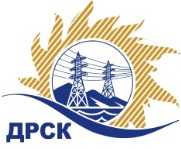 Акционерное Общество«Дальневосточная распределительная сетевая  компания»Протокол № 364/УКС-ВПзаседания закупочной комиссии по открытому запросу цен на право заключения договора  закупка Мероприятия по строительству и реконструкции электрических сетей до 10 кВ для технологического присоединения потребителей (в том числе ПИР) на территории филиала «Приморские ЭС» (с. Киевка) № 2040 раздел  2.1.1.  ГКПЗ 2017 г.Извещение ЕИС № 31704873735ПРИСУТСТВОВАЛИ:  члены Закупочной комиссии 2 уровня АО «ДРСК». ВОПРОСЫ, ВЫНОСИМЫЕ НА РАССМОТРЕНИЕ ЗАКУПОЧНОЙ КОМИССИИ: О  рассмотрении результатов оценки заявок Участников.Об отклонении заявки ООО «САБ»О признании заявок соответствующими условиям Документации о закупке.Об итоговой ранжировке заявок.О выборе победителя.ВОПРОС 1 «О рассмотрении результатов оценки заявок Участников»РЕШИЛИ:Признать объем полученной информации достаточным для принятия решения.Утвердить цены, полученные на процедуре вскрытия конвертов с заявками участников открытого запроса цен.ВОПРОС № 2. Об отклонении заявки участника закупки ООО «САБ»РЕШИЛИ:	Отклонить заявку Участника ООО «САБ» Приморский край, с. Владимиро-Александровское, ул. Кости-Рослого, д. 73-1 от дальнейшего рассмотрения на основании пункта 2.4.2.4 «в»  Документации о закупке (Участник не представил никаких документов, требуемых в соответствии с условиями Документации о закупке, что не соответствует п. 2.3.1.3 Документации о закупке, а именно: СРО в соответствии с требованиями п. 6.1. технического задания; копии свидетельств о регистрации транспортного средства, находящихся в собственности организации, либо заверенными Участником копиями договоров аренды/лизинга транспорта) в соответствии с требованиями п. 6.3. технического задания; копию свидетельства о регистрации электролаборатории в органах Ростехнадзора в соответствии с требованиями п. 6.4. технического задания; копии удостоверений по проверке знаний правил работы в электроустановках в соответствии с требованиями п. 6.5.1. технического задания; копию обязательной бухгалтерской (финансовой) отчетности за предпоследний и последний завершенные финансовые годы в соответствии с требованиями п. 2.2.6.1 «е» Документации о закупке)ВОПРОС 3 «О признании заявок соответствующими условиям Документации о закупке»РЕШИЛИ:Признать заявки ООО «ТехЦентр» г. Владивосток, ул. русская, 57Ж,   ООО «Дальэнергострой» г. находка, Находкинский проспект, 7а соответствующими условиям Документации о закупке и принять их к дальнейшему рассмотрению.ВОПРОС 4 «Об итоговой ранжировке заявок»РЕШИЛИ:Утвердить итоговую ранжировку заявок:ВОПРОС 5 «О выборе победителя»РЕШИЛИ:	1. Планируемая стоимость закупки в соответствии с ГКПЗ: 949 428.57 рублей без учета НДС (1 120 325.71  руб. с учетом НДС).2. На основании приведенной итоговой ранжировки поступивших заявок предлагается признать победителем запроса цен  Мероприятия по строительству и реконструкции электрических сетей до 10 кВ для технологического присоединения потребителей (в том числе ПИР) на территории филиала «Приморские ЭС» (с. Киевка) участника, занявшего первое место в итоговой ранжировке по степени предпочтительности для заказчика: ООО «ТехЦентр» г. Владивосток, ул. русская, 57Ж: на условиях: стоимость заявки  750 000,00  руб. без учета НДС (885 000,00  руб. с учетом НДС). Срок выполнения работ: с момента заключения договора по 19.07.2017 г. Условия оплаты: в течение 30 календарных дней с момента подписания актов выполненных работ. Гарантийные обязательства: гарантия качества на все конструктивные элементы и работы, предусмотренные в техническом задании и выполняемые подрядчиком на объекте, в том числе на используемые строительные конструкции, материалы, оборудование составляет 3 года с момента подписания актов сдачи-приемки, при соблюдении заказчиком правил эксплуатации сданного объекта в эксплуатацию.Коврижкина Е.Ю.(4162) 397-208город  Благовещенск«13» апреля 2017 года№п/пНаименование Участника закупки и его адресЦена предложения на участие в закупке без НДС, руб.1ООО «ТехЦентр»г. Владивосток, ул. русская, 57ЖЦена: 750 000,00  руб. без учета НДС (885 000,00  руб. с учетом НДС). 2ООО «Дальэнергострой»г. Находка, Находкинский проспект, 7аЦена: 795 000,00  руб. без учета НДС (НДС не облагается). 3ООО «САБ»Приморский край, с. Владимиро-Александровское, ул. Кости-Рослого, д. 73-1Цена: 875 000,00  руб. без учета НДС (1 032 500,00 руб. с учетом НДС). Место в итоговой ранжировкеНаименование и место нахождения участникаЦена заявки на участие в закупке, руб. без НДСПроизводитель1 местоООО «ТехЦентр»г. Владивосток, ул. русская, 57Ж750 000,00  РФ2 местоООО «Дальэнергострой»г. находка, Находкинский проспект, 7а795 000,00  РФОтветственный секретарь Закупочной комиссии: Елисеева М.Г. _____________________________